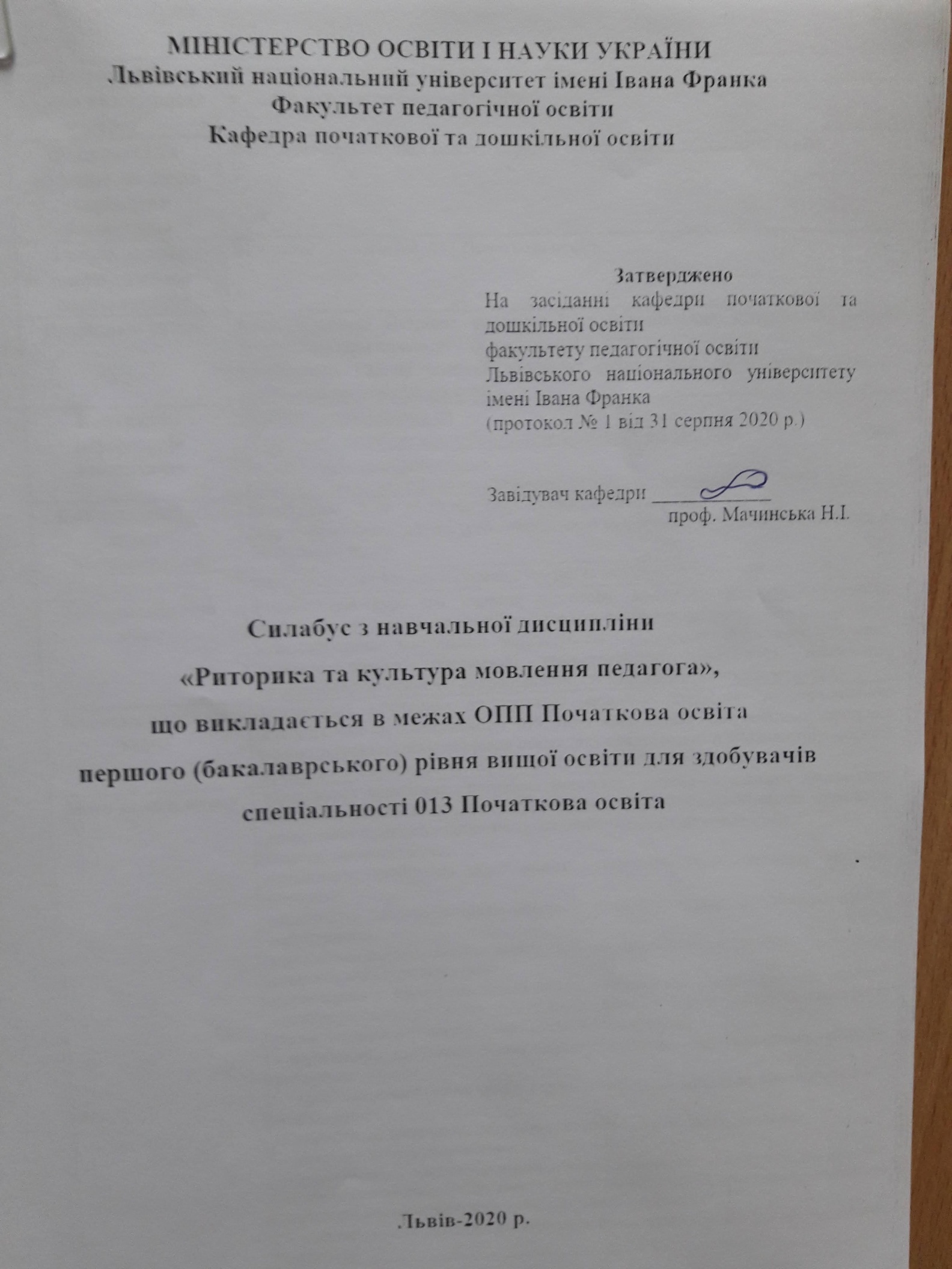 МІНІСТЕРСТВО ОСВІТИ І НАУКИ УКРАЇНИЛьвівський національний університет імені Івана ФранкаФакультет педагогічної освітиКафедра початкової та дошкільної освітиЗатвердженоНа засіданні кафедри початкової та дошкільної освітифакультету педагогічної освітиЛьвівського національного університету імені Івана Франка(протокол № 1 від 31 серпня 2020 р.)Завідувач кафедри ____________                                    проф. Мачинська Н.І.  Силабус з навчальної дисципліни «Риторика та культура мовлення педагога»,що викладається в межах ОПП Початкова освітапершого (бакалаврського) рівня вищої освіти для здобувачів спеціальності 013 Початкова освіта Львів-2020 р.СХЕМА КУРСУНазва курсу«Риторика та культура мовлення педагога»Адреса викладання курсум. Львів, вул. Туган-Барановського, 7Факультет та кафедра, за якою закріплена дисциплінаФакультет педагогічної освіти, кафедра початкової та дошкільної освітиГалузь знань, шифр та назва спеціальності01 Освіта / Педагогіка, 013 Початкова освітаВикладачі курсуКость Світлана Петрівна, кандидат наук з соціальних комунікацій, доцент, доцент кафедри початкової та дошкільної освіти; Крохмальна Галина Іванівна, кандидат філологічних наук, доцент кафедри початкової та дошкільної освіти.Контактна інформація викладачівsvitlana.kost@lnu.edu.ua https://pedagogy.lnu.edu.ua/employee/kost-svitlana-petrivna м. Львів halyna.krokhmalna@lnu.edu.ua, https://pedagogy.lnu.edu.ua/employee/halyna-ivanivna-krohmalna   м. ЛьвівКонсультації по курсу відбуваютьсящовівторка, 13.10- 15.10 год. (вул. Туган-Барановського, 7, ауд. 45) Для онлайн-консультації треба попередньо звернутися до викладача з листом на електронну пошту.Сторінка курсуhttps://pedagogy.lnu.edu.ua/course/rytoryka-ta-kultura-movlennya-pedahoha-013Інформація про курсРозроблений курс має сприяти підготовці майбутніх висококваліфікованих педагогів, які мають професійно володіти знаннями науки та мистецтва усної міжособистісної комунікації, майстерністю і культурою публічного мовлення. Засвоєні знання, сформовані компетентності допоможуть забезпечити професіоналізм основної фахової діяльності на рівні сучасних вимог тощо.Коротка анотація курсуДисципліна «Риторика та культура мовлення педагога» є нормативною дисципліною зі спеціальності 013 Початкова освіта для освітньої програми  першого (бакалаврського) рівня освіти, яка викладається в VI семестрі в обсязі 3 кредити (за Європейською Кредитно-Трансферною Системою ECTS).Мета та цілі курсуМета курсу зумовлена  потребою формувати уміння  і навички досконалого володіння українською  літературною мовою у професійній сфері, підвищити рівень комунікативної компетентності майбутніх фахівців-педагогів. Основні завдання курсу:ознайомити здобувачів вищої освіти з сучасним термінологічним апаратом риторики; ознайомити здобувачів вищої освіти із методологічними засадами риторичної майстерності;вироблення навичок аналізу монологічного і діалогічного мовлення;освоєння культури мовлення; формування у здобувачів вищої освіти мовленнєвої компетенції, що охоплює систему мовленнєвих умінь (вести діалог, творити усні й писемні монологічні та діалогічні висловлювання різних видів, типів і жанрів);ознайомити здобувачів вищої освіти з сучасним термінологічним апаратом риторики; ознайомити здобувачів вищої освіти із методологічними засадами риторичної майстерності;вироблення навичок аналізу монологічного і діалогічного мовлення;освоєння культури мовлення; формування у здобувачів вищої освіти мовленнєвої компетенції, що охоплює систему мовленнєвих умінь (вести діалог, творити усні й писемні монологічні та діалогічні висловлювання різних видів, типів і жанрів);розвиток комунікативних компетенцій, необхідних у професійному спілкуванні педагогів.Література для вивчення дисципліни Основна:1.Андерсон К. Успішні виступи на TED. Рецепти найкращих спікерів / Кріс Андерсон / пер. з англ.. Олександра Асташова. – 4-те вид. – К : Наш формат, 2019. – 256 с.2. Бабич Н.Д. Основи культури мовлення / Н.Д. Бабич. – Львів : Світ, 1990. – 232 с.3. Борг Д. мистецтво говорити. Таємниці ефективного спілкування / пер.з англ..Н. Лазаревич. – харків : Вид-вл «Ранок» : Фабула, 2019. – 304 с.4. Зверева Н. Я говорю – меня слушают: Уроки практической риторики / Нина Зверева. – 2-е узд. – М.: Альпина паблишерз, 2011. – 234 с.5.Калюжка Н, Самойленко Н. Сторітеллінг як один із методів підготовки майбутніх учителів до роботи в умовах інклюзивного класу / Н. Калюжка, Н. Самойленко // Збірник наукових праць. Випуск 26 (1–2019) Частина 1. С. 92-986.Навчально-методичний посібник «Storytelling (Історії, які навчають) [Електронний ресурс]. – Режим доступу: https://vseosvita.ua/library/navcalno-metodicnij-posibnik-storytelling-istorii-aki-navcaut-205089.html   7. Кушнір Р. Великий оратор. –  Дрогобич, 2013. – 256 с. 8. Мацько Л.І., Мацько О.М. Риторика : навч. посіб. / Л.І. Мацько, О.М. Мацько. – К. : Вища школа, 2003. – 311 с. 9.Пасинок В.Г. Основи культури мовлення. Навч.посіб. – К.: «Видавництво «Центр учбової літератури», 2012. – 184 с.10.Фаріон І. Мовна норма: знищення, пошук, віднова (культура мовлення публічних людей) : монографія / Ірина Фаріон. – Вид. 3-тє, допов. – Івано-Франківськ: Місто НВ, 2013. – 331 c. : табл. Додаткова:   1.  Аристотель. Риторика //Античные риторики. – М.: Изд-во Московск. ун-та, 1977. – 352 с.2. Бабич Н.Д. Навчи мене, вчителю, розмовляти. – К.: Знання, 1992. – 48 с.3. Нечепоренко Л.С. Методологічні засади теорії і практики педагогічної майстерності: Монографія. – Харків: Видав. центр ХНУ, 2004.– 128 с.4. Педагогічна майстерність / За ред. І.А. Зязюна. – 2-ге вид., допов. і переробл. – К.: Вища школа, 2004. – 422 с.5. Педагогічна риторика: історія, теорія, практика : монографія / [О. А. Кучерук, Н. Б. Голуб, О. М. Горошкіна, С. О. Караман та ін.] ; за ред. О. А. Кучерук. – Київ : КНТ, 2016. – 258 с.6. Прокопович Феофан. Філософські твори: В 3 т. – К.: Наукова думка, 1979. – Т. 1: Про риторичне мистецтво. – 511 с.7.Сагач Г.М. Риторика. – 2 вид., перероб. і доп. – К.: Видавничий дім Ін Юре, 2000. – 568 c.8. Сухомлинський В.О. Слово вчителя в моральному вихованні // Сухомлинський В.О. Вибрані твори: В 5 т.– К.: Рад. школа, 1977. – Т. 5. – С. 321 – 330.9. Сухомлинський В.О. Слово про слово // Сухомлинський В.О. Вибрані твори: В 5 т. – К.: Рад. школа, 1977. – Т. 5. – С. 160 – 167.10. Сухомлинський В.О. Урок і знання. Вибрані твори: В п’яти томах. – К.: Рад. школа, 1977. – Т. 5. – С. 366-371.11. Тарасевич Н.М. Аналіз професійної підготовки майбутнього вчителя в курсі “Основи педагогічної майстерності”/ Педагогічна творчість, майстерність, професіоналізм: проблеми творчості і практики підготовки вчителя – вихователя – викладача: Матеріали Всеукраїнської науково-практичної конференції (Київ, 29 березня – 1 квітня 2005 р.). – К.: НПУ, 2005. – С. 177 – 179.12. Педагогічна риторика: історія, теорія, практика : монографія / [О. А. Кучерук, Н. Б. Голуб, О. М. Горошкіна, С. О. Караман та ін.] ; за ред. О. А. Кучерук. – Київ : КНТ, 2016. – 258 с.13. Радевич-Винницький Я. Етикет і культура спілкування / Я. Радевич-Винницький. – Львів : СПОЛОМ, 2001. – 223 с. 14. Сербенська О. Культура усного мовлення : практикум : навч. посіб. / О. Сербенська. – К. : Центр навчальної літератури, 2004. – 216 с. 15. Стахів М.О. Український комунікативний етикет : навч.- метод. посіб. / М.О. Стахів. – К. : Знання, 2008. – 245 с. 16. Томан І. Мистецтво говорити. Пер. с чес., 2-е вид. – К.: Політвидав України, 1989. – 293 с.17. Уварова А.М. Педагогічна розповідь: культурологічний та діагностичний аспекти // Педагогічні науки: Зб. наук. пр. – Суми. СумДПУ ім. А.С. Макаренка, 2000. – С. 328 – 337.18.Уварова А.М. Формування риторичної майстерності майбутнього вчителя: Навчально-методичний   посібник для педагогічних університетів. – Суми: СумДПУ ім. А.С. Макаренка, 2007. – 132 с.	 19. Ушинський К.Д. Рідне слово. Книжка для тих, хто навчає // Ушинський К.Д. Вибрані педагогічні твори: В 2 т. / Пер. з рос. – К.: Рад. школа, 1983. – Т. 2. – С. 233 – 291 .20. Шляхова В.В. Розповідь як метод навчання рідної мови // Методика викладання української мови і літератури: Республіканський науково-методичний збірник. – Вип. 11. – К.: Рад. школа, 1990. – С. 65 – 71.21. Штепа О.Г. Формування майстерності педагогічної розповіді. Педагогічна майстерність як сучасна технологія розвитку особистості вчителя // Матеріали Всеукраїнської науково-практичної конференції 4 – 6 березня 2002 р. – Полтава: АСМІ, 2002. – 307 – 309.Рекомендовані Інтернет-ресурси:1.Mova.info: про українську мову, лінгвістику і не тільки: www.mova.info 2.Нова мова: проект розвитку української мови: www.novamova.com.ua 3.Український правопис: www.pravopys.net4.Словники он-лайн: www.rozum.org.uaТривалість курсу180 год. Обсяг курсу112 годин аудиторних занять. З них 32 годин лекцій, 80 годин практичних занять та 68 години самостійної роботиОчікувані результати навчанняПісля завершення цього курсу студент буде : Знати: принципи і засоби риторики;- місце і значення риторики у системі гуманітарних наук; - базові поняття і стратегії риторичного мистецтва;- основні підходи до творення й аналізу риторичного матеріалу;- сутність і структурні елементи монологічного й діалогічного мовлення. - основи культури усного мовлення. терміни та професіоналізми, які використовуються у фаховому спілкуванні;лексичні, орфоепічні, акцентологічні норми сучасної української літературної мови у професійному спілкуванні;особливості професійного спілкування;основи культури професійного спілкування;етикет професійного спілкування.вміти:- використовувати термінологічний апарат риторики;- дотримуватися етики й естетики монологічного й діалогічного мовлення відповідно до риторичних норм та норм культури мовлення; - обирати засоби спілкування та способи впливу на співрозмовника;- розробляти стратегії та тактики поведінки у комунікативній ситуації;- будувати власне висловлювання, відстоюючи свою позицію;- створювати власні розповідні тексти у відповідності до засад теорії красномовства. логічно формувати думки, дотримувати послідовності й точності викладу;володіти принципами і засобами професійного спілкування;володіти етикою та культурою діалогу.Ключові словаРиторика, оратор, публічний виступ, культура фахового мовлення, усне професійне мовлення, орфоепічні норми, лексичні норми, акцентологічні норми, професійна термінологія.Формат курсуОчний / дистанційнийПроведення лекцій, практичних занять та консультації для кращого розуміння темТемиТема 1. Риторика та культура мовлення педагога як навчальна дисциплінаРиторика як наука та навчальна дисципліна. Експрес риторика: що? Навіщо? Як? Спілкування і публічність. Параметри публічного виступу.Тема 2. Основи побудови виступуЦілі виступу. Основна думка виступу. Початок і завершення промови. Тема 3. Пауза як інструмент оратора. Значення пауз у виступі. Види пауз. Функції пауз.Тема 4. Голос, тембр і дикція інструмент оратораГолос мовця. Швидкість мовлення. Дикція. Дихання оратора.Тема 5. Слово і час як інструмент оратораВолодіння словом. Відчуття часу. Тема 6. Жарти і спілкування з аудиторією як інструмент оратораПрирода сміху. Значення жартів. Спілкування зі слухачами.  ЗМІСТОВИЙ МОДУЛЬ 2.  «Особливості підготовки публічного виступу»Тема 7. Психологічна підготовка до виступуЯкості оратора. Впевненість і самовпевненість. Як впоратися з хвилюванням?Тема 8-9. Процес підготовки до виступуПопередня підготовка до публічного виступу: суть, види.Правило «трьох». Візуальний матеріал. Текст виступу. Репетиція виступу. Початок і закінчення виступу.Тема 10. Невербальна поведінка оратораЖести, міміка оратора. Вміння реагувати. Зовнішній вигляд.Тема 11. Аудиторія і ораторАктуальність вивчення складу аудиторії. Актуальність виступу для аудиторії. Типи ораторів.Тема 12. Риторично-комунікативні ситуаціїСамопрезентація. Презентація. Модератор. Переговори. Тема 13. Технологія сторітеллінгу як складова риторичної компетенції педагогаФункції сторітеллінгу. Принципи застосування сторітеллінгу. Види сторітеллінгу. Сюжет історії.ЗМІСТОВИЙ МОДУЛЬ 3. «Культура усного мовлення педагога»		Тема 14. Культура мовлення оратораСтруктура культури мовлення. Комунікативні ознаки культури мовлення. Орфоепічно норми.Тема 15. Акцентологічні норми у мовленні оратораПоняття акцентологічної норми. Види та функції наголосу. Правила наголошування слів.Тема 16. Лексичні норми СУЛМПоняття лексичної норми. Точність, правильність і чистота мовлення педагога. Типи лексем, які не сприяють чистоті мовлення.Детальніше у формі СХЕМИ КУРСУПідсумковий контроль, формаЗалік ПререквізитиДля вивчення курсу студенти потребують базових знань з фахових дисциплін, достатніх для сприйняття категоріального апарату мовознавства, фахових методик тощо.Навчальні методи та техніки, які будуть використовуватися під час викладання курсуПрезентація, лекції, семінари, дискусія, конспект статей із визначеної тематики предмету.Необхідне обладнанняВивчення курсу потребує використання загальновживаних програм і операційних систем, доступу до мережі Інтранет.Критерії оцінювання (окремо для кожного виду навчальної діяльності)Оцінювання проводиться за 100-бальною шкалою. Бали нараховуються за таким співвідношенням: • практичні: 25% семестрової оцінки; максимальна кількість балів 25;• самостійна робота: 25 семестрової оцінки; максимальна кількість балів 25; • іспит: 50% семестрової оцінки. Максимальна кількість балів 50.Підсумкова максимальна кількість балів 100.Письмові роботи: Очікується, що студенти виконають декілька видів письмових робіт (есе, презентація). Академічна доброчесність: Очікується, що роботи студентів будуть їх оригінальними дослідженнями чи міркуваннями. Відсутність посилань на використані джерела, фабрикування джерел, списування, втручання в роботу інших студентів становлять, але не обмежують, приклади можливої академічної недоброчесності. Виявлення ознак академічної недоброчесності в письмовій роботі студента є підставою для її незарахуванння, незалежно від масштабів плагіату чи обману. Відвідування занять є важливою складовою навчання. Очікується, що всі студенти відвідають усі лекції і практичні заняття курсу. Студенти мають інформувати викладача про неможливість відвідати заняття. У будь-якому випадку студенти зобов’язані дотримуватися термінів, що визначено для виконання усіх видів письмових робіт, які передбачено у межах курсу. Література. Уся література, яку студенти не зможуть знайти самостійно, викладач надасть виключно в освітніх цілях без права її передачі третім особам. Студентів заохочують до використання також і іншої літератури та джерел, яких немає серед рекомендованих.Політика виставлення балів. Враховуються бали, набрані на поточному тестуванні, самостійній роботі та бали підсумкового тестування. При цьому обов’язково враховуються присутність на заняттях та активність студента під час практичного (семінарського) заняття; недопустимо пропуски та запізнення на заняття; користування мобільними ґаджетами під час заняття з метою, яка не пов’язана із навчанням; списування та плагіат; невчасне виконання поставленого завдання і т. ін.Жодні форми порушення академічної доброчесності не толерують.Питання до іспиту.Риторика як наука та навчальна дисципліна. Спілкування і публічність. Параметри публічного виступу.Основи побудови виступуЦілі виступу. Основна думка виступу. Початок і завершення промови. Значення пауз у виступі. Види пауз. Функції пауз.Голос, тембр і дикція інструмент оратораГолос мовця. Швидкість мовлення. Дикція. Дихання оратора.Володіння словом. Відчуття часу. Жарти і спілкування з аудиторією як інструмент оратораПрирода сміху. Значення жартів. Спілкування зі слухачами.  Психологічна підготовка до виступуЯкості оратора. Впевненість і самовпевненість. Процес підготовки до виступуПопередня підготовка до публічного виступу: суть, види.Візуальний матеріал. Текст виступу. Репетиція виступу. Початок і закінчення виступу.Невербальна поведінка оратораЖести, міміка оратора. Вміння реагувати. Зовнішній вигляд.Актуальність вивчення складу аудиторії. Актуальність виступу для аудиторії. Типи ораторів.Самопрезентація. Презентація. Модератор. Переговори. Функції сторітеллінгу. Принципи застосування сторітеллінгу. Види сторітеллінгу. Сюжет історії.		Структура культури мовлення. Комунікативні ознаки культури мовлення. Орфоепічно норми.Поняття акцентологічної норми. Види та функції наголосу. Правила наголошування слів.Лексичні норми.Точність, правильність і чистота мовлення педагога. Типи лексем, які не сприяють чистоті мовлення.Гендерні аспекти спілкування. Монолог. Діалог. Полілог. Вербальні та невербальні компоненти спілкування. Міжперсональне професійне спілкування (нарада, ділова телефонна розмова, ділова бесіда, переговори, приймання відвідувачів, дискусія тощо).Публічне мовлення. Види публічного мовлення. Структура професійної публічної промови. Етика усного професійного спілкування. Правила підготовки та ведення презентації. Причини неуспішної презентації. ОпитуванняАнкету-оцінку з метою оцінювання якості курсу буде надано по завершенню курсу.Тиж. / дата / год.-Тема, план, короткі тезиФорма діяльності (заняття)(лекція, самостійна, дискусія, групова робота) Література. Ресурси в інтернетіЗавдання, годТермін виконання1 / 08.02.2021 / 2 год +5 год. практичні+ 4 год. самостійна роботаТема. Риторика та культура мовлення педагога як навчальна дисциплінаРиторика як наука та навчальна дисципліна. Експрес риторика: що? навіщо? як? Спілкування і публічність. Параметри публічного виступу.Лекція/практичне заняття1.Андерсон К. Успішні виступи на TED. Рецепти найкращих спікерів / Кріс Андерсон / пер. з англ.. Олександра Асташова. – 4-те вид. – К : Наш формат, 2019. – 256 с.2. Борг Д. мистецтво говорити. Таємниці ефективного спілкування / пер.з англ..Н. Лазаревич. – харків : Вид-вл «Ранок» : Фабула, 2019. – 304 с.3. Зверева Н. Я говорю – меня слушают: Уроки практической риторики / Нина Зверева. – 2-е узд. – М.: Альпина паблишерз, 2011. – 234 с. Робота з першоджерелами, опрацювання навчальної літератури, робота з нормативними джерелами, підготовка есе, підготовка усного виступу, розробка презентаційних матеріалів з теми. Протягом семестру згідно з розкладом занять. Результатинадіслати викладачеві на е-поштуhalyna.krokhmalna@lnu.edu.ua2 / 15.02.2021 / 2 год. + 4 год. практичні+ 4 год. самостійна роботаТема 2. Основи побудови виступуЦілі виступу. Основна думка виступу. Початок і завершення промови. Лекція/практичне заняття1.Андерсон К. Успішні виступи на TED. Рецепти найкращих спікерів / Кріс Андерсон / пер. з англ.. Олександра Асташова. – 4-те вид. – К : Наш формат, 2019. – 256 с.2. Борг Д. мистецтво говорити. Таємниці ефективного спілкування / пер.з англ..Н. Лазаревич. – харків : Вид-вл «Ранок» : Фабула, 2019. – 304 с.3. Зверева Н. Я говорю – меня слушают: Уроки практической риторики / Нина Зверева. – 2-е узд. – М.: Альпина паблишерз, 2011. – 234 с..Робота з першоджерелами, опрацювання навчальної літератури, робота з нормативними джерелами, підготовка есе, підготовка усного виступу, розробка презентаційних матеріалів з теми.Протягом семестру згідно з розкладом занять.3 / 22.02.2021 / 2 год + 5 год. практичні+ 4 год. самостійна роботаТема 3. Пауза як інструмент оратора. Значення пауз у виступі. Види пауз. Функції пауз.Лекція/практичне заняття1.Андерсон К. Успішні виступи на TED. Рецепти найкращих спікерів / Кріс Андерсон / пер. з англ.. Олександра Асташова. – 4-те вид. – К : Наш формат, 2019. – 256 с.2. Борг Д. мистецтво говорити. Таємниці ефективного спілкування / пер.з англ..Н. Лазаревич. – харків : Вид-вл «Ранок» : Фабула, 2019. – 304 с.3. Зверева Н. Я говорю – меня слушают: Уроки практической риторики / Нина Зверева. – 2-е узд. – М.: Альпина паблишерз, 2011. – 234 с.4.Пасинок В.Г. Основи культури мовлення. Навч.посіб. – К.: «Видавництво «Центр учбової літератури», 2012. – 184 с.Робота з першоджерелами, опрацювання навчальної літератури, робота з нормативними джерелами, підготовка есе, підготовка усного виступу, розробка презентаційних матеріалів з теми.Протягом семестру згідно з розкладом занять.01 / 03.09.2021 / 2 год. +4 год. практичні+ 4 год. самостійна роботаТема 4. Голос, тембр і дикція як інструмент оратораГолос мовця. Швидкість мовлення. Дикція. Дихання оратора.Лекція/практичне заняття1.Андерсон К. Успішні виступи на TED. Рецепти найкращих спікерів / Кріс Андерсон / пер. з англ.. Олександра Асташова. – 4-те вид. – К : Наш формат, 2019. – 256 с.2. Борг Д. мистецтво говорити. Таємниці ефективного спілкування / пер.з англ..Н. Лазаревич. – харків : Вид-вл «Ранок» : Фабула, 2019. – 304 с.3. Зверева Н. Я говорю – меня слушают: Уроки практической риторики / Нина Зверева. – 2-е узд. – М.: Альпина паблишерз, 2011. – 234 с.4.Пасинок В.Г. Основи культури мовлення. Навч.посіб. – К.: «Видавництво «Центр учбової літератури», 2012. – 184 с.Робота з першоджерелами, опрацювання навчальної літератури, робота з нормативними джерелами, підготовка есе, підготовка усного виступу, розробка презентаційних матеріалів з теми.Протягом семестру згідно з розкладом занять.5 / 08.03.2021 / 2 год. +5 год. практичні+ 5 год. самостійна роботаТема 5. Слово і час як інструмент оратораВолодіння словом. Відчуття часу. Лекція/практичне заняття1.Андерсон К. Успішні виступи на TED. Рецепти найкращих спікерів / Кріс Андерсон / пер. з англ.. Олександра Асташова. – 4-те вид. – К : Наш формат, 2019. – 256 с.2. Борг Д. мистецтво говорити. Таємниці ефективного спілкування / пер.з англ..Н. Лазаревич. – харків : Вид-вл «Ранок» : Фабула, 2019. – 304 с.3. Зверева Н. Я говорю – меня слушают: Уроки практической риторики / Нина Зверева. – 2-е узд. – М.: Альпина паблишерз, 2011. – 234 с.Робота з першоджерелами, опрацювання навчальної літератури, робота з нормативними джерелами, підготовка есе, підготовка усного виступу, розробка презентаційних матеріалів з теми.Протягом семестру згідно з розкладом занять.6 / 15.03.2021 / 2 год. +4 год. практичні+ 4 год. самостійна роботаТема 6. Жарти і спілкування з аудиторією як інструмент оратораПрирода сміху. Значення жартів. Спілкування зі слухачами.  Лекція/практичне заняття1.Андерсон К. Успішні виступи на TED. Рецепти найкращих спікерів / Кріс Андерсон / пер. з англ.. Олександра Асташова. – 4-те вид. – К : Наш формат, 2019. – 256 с.2. Борг Д. мистецтво говорити. Таємниці ефективного спілкування / пер.з англ..Н. Лазаревич. – харків : Вид-вл «Ранок» : Фабула, 2019. – 304 с.3. Зверева Н. Я говорю – меня слушают: Уроки практической риторики / Нина Зверева. – 2-е узд. – М.: Альпина паблишерз, 2011. – 234 с.Робота з першоджерелами, опрацювання навчальної літератури, робота з нормативними джерелами, підготовка есе, підготовка усного виступу, розробка презентаційних матеріалів з теми.Протягом семестру згідно з розкладом занять.7 / 22.03.2021 / 2 год. +5 год. практичні+ 4 год. самостійна роботаТема 7. Психологічна підготовка до виступуЯкості оратора. Впевненість і самовпевненість. Як впоратися з хвилюванням?Лекція/практичне заняття1.Андерсон К. Успішні виступи на TED. Рецепти найкращих спікерів / Кріс Андерсон / пер. з англ.. Олександра Асташова. – 4-те вид. – К : Наш формат, 2019. – 256 с.2. Борг Д. мистецтво говорити. Таємниці ефективного спілкування / пер.з англ..Н. Лазаревич. – харків : Вид-вл «Ранок» : Фабула, 2019. – 304 с.3. Зверева Н. Я говорю – меня слушают: Уроки практической риторики / Нина Зверева. – 2-е узд. – М.: Альпина паблишерз, 2011. – 234 с.Робота з першоджерелами, опрацювання навчальної літератури, робота з нормативними джерелами, підготовка есе, підготовка усного виступу, розробка презентаційних матеріалів з теми.Протягом семестру згідно з розкладом занять.8 / 29.03.2021 / 2 год. +4 год. практичні+ 4 год. самостійна роботаТема 8. Процес підготовки до виступуПопередня підготовка до публічного виступу: суть, види.Правило «трьох». Візуальний матеріал. Текст виступу. Репетиція виступу. Початок і закінчення виступу.Лекція/практичне заняття1.Андерсон К. Успішні виступи на TED. Рецепти найкращих спікерів / Кріс Андерсон / пер. з англ.. Олександра Асташова. – 4-те вид. – К : Наш формат, 2019. – 256 с.2. Борг Д. мистецтво говорити. Таємниці ефективного спілкування / пер.з англ..Н. Лазаревич. – харків : Вид-вл «Ранок» : Фабула, 2019. – 304 с.3. Зверева Н. Я говорю – меня слушают: Уроки практической риторики / Нина Зверева. – 2-е узд. – М.: Альпина паблишерз, 2011. – 234 с.Робота з першоджерелами, опрацювання навчальної літератури, робота з нормативними джерелами, підготовка есе, підготовка усного виступу, розробка презентаційних матеріалів з теми.Протягом семестру згідно з розкладом занять.9 / 05.04.2021 / 2 год. +5 год. практичні+ 4 год. самостійна роботаТема 9. Процес підготовки до виступуПопередня підготовка до публічного виступу: суть, види.Правило «трьох». Візуальний матеріал. Текст виступу. Репетиція виступу. Початок і закінчення виступу.Лекція/практичне заняття1.Андерсон К. Успішні виступи на TED. Рецепти найкращих спікерів / Кріс Андерсон / пер. з англ.. Олександра Асташова. – 4-те вид. – К : Наш формат, 2019. – 256 с.2. Борг Д. мистецтво говорити. Таємниці ефективного спілкування / пер.з англ..Н. Лазаревич. – харків : Вид-вл «Ранок» : Фабула, 2019. – 304 с.3. Зверева Н. Я говорю – меня слушают: Уроки практической риторики / Нина Зверева. – 2-е узд. – М.: Альпина паблишерз, 2011. – 234 с.Робота з першоджерелами, опрацювання навчальної літератури, робота з нормативними джерелами, підготовка есе, підготовка усного виступу, розробка презентаційних матеріалів з теми.Протягом семестру згідно з розкладом занять.10 / 12.04.2021 / 2 год. +4 год. практичні+ 5 год. самостійна роботаТема 10. Невербальна поведінка оратораЖести, міміка оратора. Вміння реагувати. Зовнішній вигляд.Лекція/практичне заняття1.Андерсон К. Успішні виступи на TED. Рецепти найкращих спікерів / Кріс Андерсон / пер. з англ.. Олександра Асташова. – 4-те вид. – К : Наш формат, 2019. – 256 с.2. Борг Д. мистецтво говорити. Таємниці ефективного спілкування / пер.з англ..Н. Лазаревич. – харків : Вид-вл «Ранок» : Фабула, 2019. – 304 с.3. Зверева Н. Я говорю – меня слушают: Уроки практической риторики / Нина Зверева. – 2-е узд. – М.: Альпина паблишерз, 2011. – 234 с.4.Пасинок В.Г. Основи культури мовлення. Навч.посіб. – К.: «Видавництво «Центр учбової літератури», 2012. – 184 с.Робота з першоджерелами, опрацювання навчальної літератури, робота з нормативними джерелами, підготовка есе, підготовка усного виступу, розробка презентаційних матеріалів з теми.Протягом семестру згідно з розкладом занять.11 / 19.04 2021 / 2 год. +5 год. практичні+ 4 год. самостійна роботаТема 11. Аудиторія і ораторАктуальність вивчення складу аудиторії. Актуальність виступу для аудиторії. Типи ораторів.Лекція/практичне заняття1.Андерсон К. Успішні виступи на TED. Рецепти найкращих спікерів / Кріс Андерсон / пер. з англ.. Олександра Асташова. – 4-те вид. – К : Наш формат, 2019. – 256 с.2. Борг Д. мистецтво говорити. Таємниці ефективного спілкування / пер.з англ..Н. Лазаревич. – харків : Вид-вл «Ранок» : Фабула, 2019. – 304 с.3. Зверева Н. Я говорю – меня слушают: Уроки практической риторики / Нина Зверева. – 2-е узд. – М.: Альпина паблишерз, 2011. – 234 с.4.Пасинок В.Г. Основи культури мовлення. Навч.посіб. – К.: «Видавництво «Центр учбової літератури», 2012. – 184 с.Робота з першоджерелами, опрацювання навчальної літератури, робота з нормативними джерелами, підготовка есе, підготовка усного виступу, розробка презентаційних матеріалів з теми.Протягом семестру згідно з розкладом занять.12 / 26.04.2021 / 2 год. +4 год. практичні+ 4 год. самостійна роботаТема 12. Риторико-комунікативні ситуаціїСамопрезентація. Презентація. Модератор. Переговори. Лекція/практичне заняття1.Андерсон К. Успішні виступи на TED. Рецепти найкращих спікерів / Кріс Андерсон / пер. з англ.. Олександра Асташова. – 4-те вид. – К : Наш формат, 2019. – 256 с.2. Борг Д. мистецтво говорити. Таємниці ефективного спілкування / пер.з англ..Н. Лазаревич. – харків : Вид-вл «Ранок» : Фабула, 2019. – 304 с.3. Зверева Н. Я говорю – меня слушают: Уроки практической риторики / Нина Зверева. – 2-е узд. – М.: Альпина паблишерз, 2011. – 234 с.Робота з першоджерелами, опрацювання навчальної літератури, робота з нормативними джерелами, підготовка есе, підготовка усного виступу, розробка презентаційних матеріалів з теми.Протягом семестру згідно з розкладом занять.13 / 03.05.2021 / 2 год. +5 год. практичні+ 4 год. самостійна роботаТема 13. Технологія сторітеллінгу як складова риторичної компетенції педагогаФункції сторітеллінгу. Принципи застосування сторітеллінгу. Види сторітеллінгу. Сюжет історії.Лекція /практичне заняття1.Андерсон К. Успішні виступи на TED. Рецепти найкращих спікерів / Кріс Андерсон / пер. з англ.. Олександра Асташова. – 4-те вид. – К : Наш формат, 2019. – 256 с.2. Борг Д. мистецтво говорити. Таємниці ефективного спілкування / пер.з англ..Н. Лазаревич. – харків : Вид-вл «Ранок» : Фабула, 2019. – 304 с.3.Калюжка Н, Самойленко Н. Сторітеллінг як один із методів підготовки майбутніх учителів до роботи в умовах інклюзивного класу / Н. Калюжка, Н. Самойленко // Збірник наукових праць. Випуск 26 (1–2019) Частина 1. С. 92-984.Навчально-методичний посібник «Storytelling (Історії, які навчають) [Електронний ресурс]. – Режим доступу: https://vseosvita.ua/library/navcalno-metodicnij-posibnik-storytelling-istorii-aki-navcaut-205089.html   Робота з першоджерелами, опрацювання навчальної літератури, робота з нормативними джерелами, підготовка есе, підготовка усного виступу, розробка презентаційних матеріалів з теми.Протягом семестру згідно з розкладом занять.14 / 10.05.2021 / 2 год. +4 год. практичні+ 4 год. самостійна роботаТема 14. Культура мовлення оратораСтруктура культури мовлення. Комунікативні ознаки культури мовлення. Орфоепічні норми.Лекція/практичне заняття1.Андерсон К. Успішні виступи на TED. Рецепти найкращих спікерів / Кріс Андерсон / пер. з англ.. Олександра Асташова. – 4-те вид. – К : Наш формат, 2019. – 256 с.2. Борг Д. мистецтво говорити. Таємниці ефективного спілкування / пер.з англ..Н. Лазаревич. – харків : Вид-вл «Ранок» : Фабула, 2019. – 304 с.3. Зверева Н. Я говорю – меня слушают: Уроки практической риторики / Нина Зверева. – 2-е узд. – М.: Альпина паблишерз, 2011. – 234 с.4.Пасинок В.Г. Основи культури мовлення. Навч.посіб. – К.: «Видавництво «Центр учбової літератури», 2012. – 184 с.5.Фаріон І. Мовна норма: знищення, пошук, віднова (культура мовлення публічних людей) : монографія / Ірина Фаріон. – Вид. 3-тє, допов. – Івано-Франківськ: Місто НВ, 2013. – 331 c. : табл.Робота з першоджерелами, опрацювання навчальної літератури, робота з нормативними джерелами, підготовка есе, підготовка усного виступу, розробка презентаційних матеріалів з теми.Протягом семестру згідно з розкладом занять.15 / 17.05.2021 / 2 год. +5 год. практичні+ 4 год. самостійна роботаТема 15. Акцентологічні норми у мовленні оратораПоняття акцентологічної норми. Види та функції наголосу. Правила наголошування слів.Лекція/практичне заняття1.Андерсон К. Успішні виступи на TED. Рецепти найкращих спікерів / Кріс Андерсон / пер. з англ.. Олександра Асташова. – 4-те вид. – К : Наш формат, 2019. – 256 с.2. Борг Д. мистецтво говорити. Таємниці ефективного спілкування / пер.з англ..Н. Лазаревич. – харків : Вид-вл «Ранок» : Фабула, 2019. – 304 с.3. Зверева Н. Я говорю – меня слушают: Уроки практической риторики / Нина Зверева. – 2-е узд. – М.: Альпина паблишерз, 2011. – 234 с.5.Фаріон І. Мовна норма: знищення, пошук, віднова (культура мовлення публічних людей) : монографія / Ірина Фаріон. – Вид. 3-тє, допов. – Івано-Франківськ: Місто НВ, 2013. – 331 c. : табл.Робота з першоджерелами, опрацювання навчальної літератури, робота з нормативними джерелами, підготовка есе, підготовка усного виступу, розробка презентаційних матеріалів з теми.Протягом семестру згідно з розкладом занять.16 / 24.05.2021 / 2 год. +4 год. практичні+ 5 год. самостійна роботаТема 16. Лексичні норми СУЛМПоняття лексичної норми. Точність, правильність і чистота мовлення педагога. Слова, які не сприяють чистоті мовлення.Лекція/практичне заняття1.Андерсон К. Успішні виступи на TED. Рецепти найкращих спікерів / Кріс Андерсон / пер. з англ.. Олександра Асташова. – 4-те вид. – К : Наш формат, 2019. – 256 с.2. Борг Д. мистецтво говорити. Таємниці ефективного спілкування / пер.з англ..Н. Лазаревич. – харків : Вид-вл «Ранок» : Фабула, 2019. – 304 с.3. Зверева Н. Я говорю – меня слушают: Уроки практической риторики / Нина Зверева. – 2-е узд. – М.: Альпина паблишерз, 2011. – 234 с.4.Пасинок В.Г. Основи культури мовлення. Навч.посіб. – К.: «Видавництво «Центр учбової літератури», 2012. – 184 с.5.Фаріон І. Мовна норма: знищення, пошук, віднова (культура мовлення публічних людей) : монографія / Ірина Фаріон. – Вид. 3-тє, допов. – Івано-Франківськ: Місто НВ, 2013. – 331 c. : табл.Робота з першоджерелами, опрацювання навчальної літератури, робота з нормативними джерелами, підготовка есе, підготовка усного виступу, розробка презентаційних матеріалів з теми.Протягом семестру згідно з розкладом занять.